目　　　　次　統計トピックス　●平成27年の大阪の賃金、労働時間及び雇用の動き大阪府総務部統計課	1	●平成27年　大阪の工業動向　　　　　　　　 　大阪府総務部統計課	3　毎月の統計調査結果　人　口　　大阪府毎月推計人口平成28年３月１日現在	5物　価　　大阪市消費者物価指数の動き　平成28年３月速報	7労　働	大阪の賃金、労働時間及び雇用の動き平成27年平均結果速報及び平成28年１月月報	9工　業　　大阪の工業動向　平成27年速報及び平成28年１月速報	11　今月の統計表　	13　統計コラム　第6回　『生命保険や損害保険の保険料はどうやって決まる？』 	24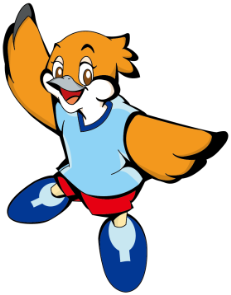 月刊大阪の統計２０１６年（平成２８年）４月　No.８０６２０１６年（平成２８年）４月　No.８０６